Anexo I - MODELO de RELATÓRIO FINALCENTRO UNIVERSITÁRIO PROCESSUSAtividade Extensionista Direitos HumanosRELATÓRIO FINAL (2023.2)CURSO: DireitoTÍTULO DO PROJETO/AÇÃO:  O ciclo de violência contra a mulher.PERÍODO DE EXECUÇÃO: Data Início:      07 de agosto de 2023                                                                  Data Término: 30 de novembro de 2023EQUIPE: Nome completo:	Yasmim Toledo Brandão                                                                                    Curso/matrícula: Direito / 232001000021Nome completo: Lawinnya da Silva AlvesCurso/matrícula: Direito / 232001000021PROFESSOR (A) ARTICULADOR (A) (orientador (a): Lourivânia de Lacerda CastroINSTITUIÇÃO PARCEIRA: Casa Azul PÚBLICO-ALVO: Mulheres RESUMO: Nos reunimos com o intuito de alertar e ajudar as mulheres, devido ao alto índice de mulheres violentadas no Brasil. Elaboramos o projeto com o título "Ciclo de violência contra a mulher", abordando de forma precisa o tema, com o objetivo de informar que não apenas a violência física é considera violência, mas que há várias formas de ser violentada. E não apenas pelo companheiro, podendo ocorrer por qualquer pessoa, como familiares ou pelo chefe no trabalho. A seguir, confeccionamos uma cartilha com informações importantes e canais de denúncia. 
No dia 11 de novembro de 2023, estivemos na Casa Azul, uma instituição parceira, onde abriga crianças, sabendo que era um dia de comemoração e que as mães estariam presentes. Abordamos as mulheres que ali estavam explicamos como funciona o ciclo e ouvimos alguns relatos de quem já passou por isso ou conhecem alguém que está vivendo o ciclo de violência. Com a participação da professora Louvânia, esclarecemos aquelas mulheres o quanto é importante falar, pois o silêncio pode matar, literalmente. Não podemos ser omissos. O objetivo do projeto foi atingido, uma vez que pudemos alcançar algumas mulheres que passaram e passam por isso e outras pessoas a entender como funciona o ciclo de violência e como que pode prestar ajuda nesse caso.RESULTADOS ESPERADOSEntendimento do ciclo de violência contra a mulher;Orientação as mulheres de como funciona o ciclo e como pedir ajuda.ANEXOS AO RELATÓRIO:Panfleto e cartaz entregue: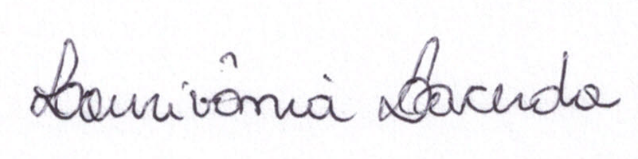 __________________________________________                Professor(a) articulador(a)